Eagles English and SPAG Literacy – TASK 4Thursday 18th June 2020 Before we start planning and writing our own myth, we need to think carefully about the grammatical skills we need to use – in particular how we can use careful setting and character descriptions to bring our mythological world to life.  Step 1: Travel to this website https://www.literacyshed.com/the-myths-and-legends-shed.html and watch the video about Arachne.  Step 2: Write five detailed sentences to describe the character of Arachne based on the video.  Think about using excellent vocabulary, metaphors and similes.  Make sure you have at least two subordinate clauses and try to use at least one relative clause.Step 3: Write five detailed sentences to describe the setting of the story based on the video (you may need to use your imagination to help with this too).  Ensure you use metaphors, similes and personification.  Also ensure you include at least one form of parenthesis.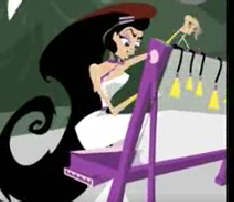  Remember to take a photograph of your work and ask a grown-up to either email it to the office for us or upload it to the Eagles unit of the Facebook page. We really want to see your work!